Zacheus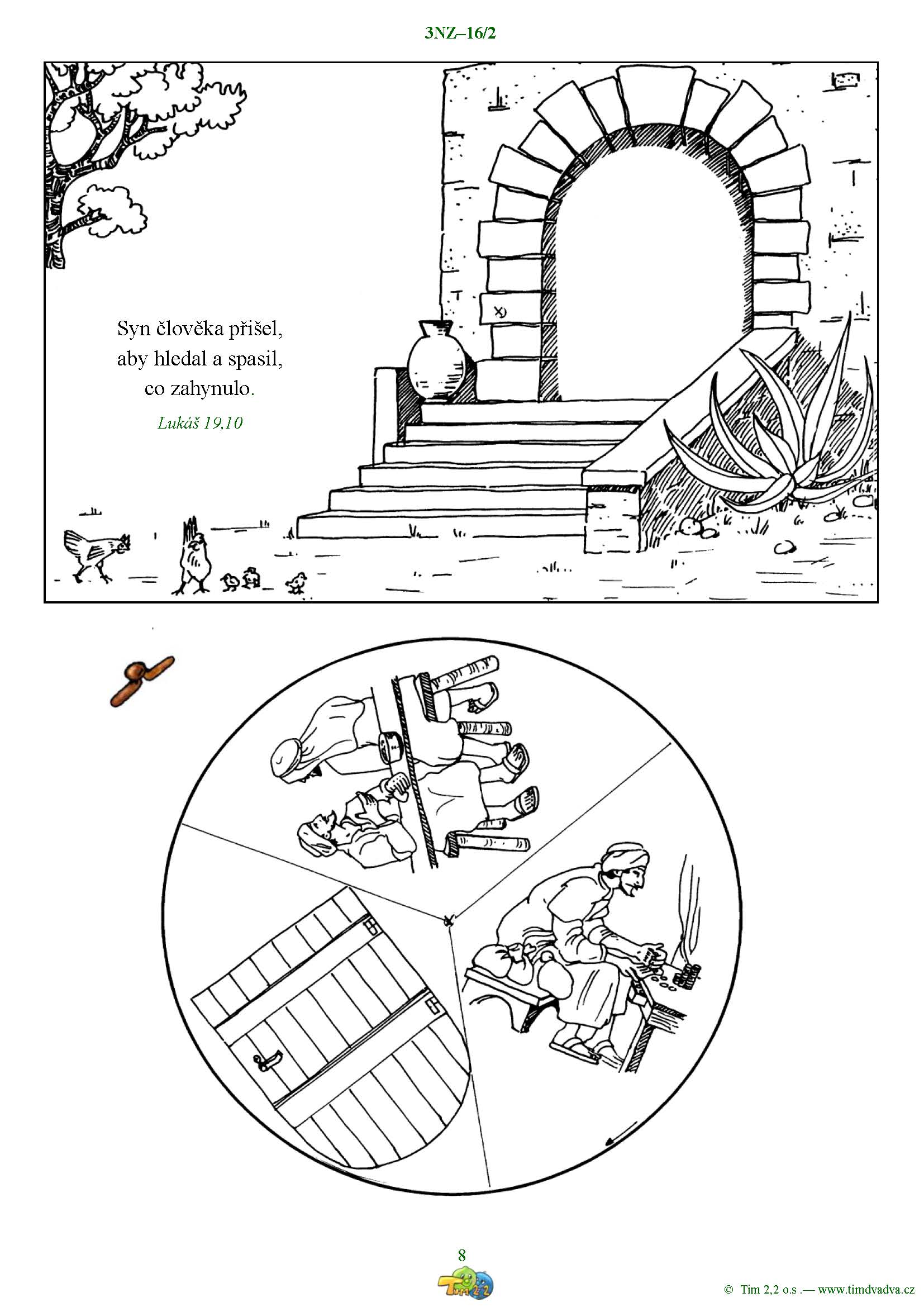 